¿CÓMO TRABAJAN LOS CIENTÍFICOS?Mirá el siguiente video: https://www.youtube.com/watch?v=zMYRU4S_RSkRespondé en tu carpeta: ¿A qué llamamos método científico?Con la información obtenida, completá con el nombre de los pasos del método científico y ponelos en orden.________________: Consiste en la recopilación de hechos acerca de un problema o fenómeno natural que despierta nuestra curiosidad. En esta etapa se plantea una pregunta acerca de ese hecho.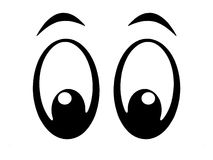 _________________: A partir de la información recopilada y la experimentación, se elaboran conclusiones y se formula una teoría.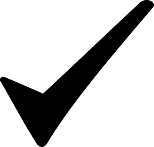 _________________: Es la posible explicación que nos damos que nos damos ante el hecho observado. Nos proporciona una interpretación de los hechos, interpretación que debe ser puesta a prueba por observaciones y experimentos posteriores.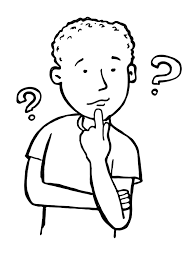 _________________: Consiste en la verificación o comprobación de la hipótesis. La experimentación determina la validez de las posibles explicaciones que nos hemos dado y decide si la hipótesis se acepta o se desecha. Si la hipótesis se desecha, en esta etapa, se puede plantear nuevas hipótesis.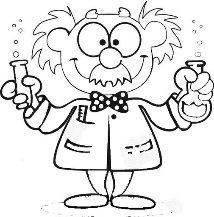 _________________: Consiste en la búsqueda de información acerca de ese problema planteado en libros de textos, videos, imágenes, etcétera.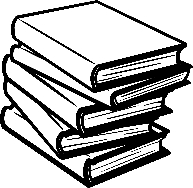 Indicá en la línea de puntos, en qué pasos del método científico ubicarías los siguientes textos:
a) Los científicos afirmaron que: Los dinosaurios alados se convirtieron en aves y estas aprovecharon la experiencia de sus antecesores para emprender el vuelo. _______________b) Para estudiar el vuelo de las aves, el ingeniero F. Burgers estuvo mucho tiempo observando patos en una laguna cercana de Campana. Filmó patos durante horas. _______________Elaborá una hipótesis con este problema:En una reunión de amigos, a Pedro se le ocurrió que descifraran el siguiente acertijo: “Había un gerente de empresa, que trabajaba en una oficina situada en el piso 18 de un edificio. Este señor tenía una costumbre muy singular: todos los días subía al ascensor, marcaba el piso 13, bajaba y luego subía los cinco pisos restantes por la escalera… siempre y cuando no viajara alguien conocido en el ascensor en cuyo caso subía directamente al piso 18.Indicá qué pasos del metódo científico aparecen subrayados en el siguiente texto.En 1665, Robert Hooke observó con un microscopio un delgado corte de corcho. Hooke notó que el material era poroso. Esos poros, en su conjunto, formaban cavidades poco profundas a modo de cajas a las que llamó células. Hooke había observado células muertas. Unos años más tarde, Marcello Malpighi, anatomista y biólogo italiano observó células vivas. Fue el primero en estudiar tejidos vivos al microscopio.Sólo en 1938, y después del perfeccionamiento de los microscopios, el biólogo alemán Mathias Jakob Schleiden afirmó que todos los organismos vivos están constituidos por células. 